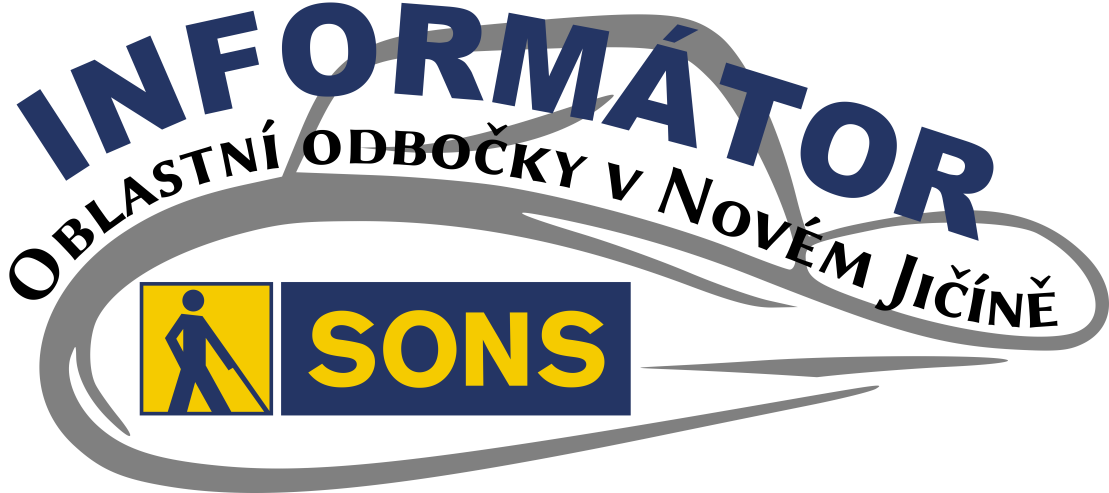 INFORMÁTOR Oblastní odbočky SONS ČR, z. s. v Novém JičíněOBSAH1. část02 - Termíny akcí02 - Úvod03 - Co se událo03 - Diskusní klub u kávy05 - Setkání v muzeu07 - Online beseda ZORA08 - Vítání léta09 - Chystané aktivity10 - Cvičení na židlích11 - Diskusní klub u kávy12 - Qardo13 - Mozkový jogging14 - Setkání v Muzeu15 - Pozvánka DUN Kunín16 - Pozvánka DUN N. Jičín2. část17 - Důležité informace17 - Rekonstrukce toalet17 - Z jednání Republikové 	rady SONS 06/2320 - Z činnosti statutárů 0528 - Soc. práv. poradna 07/2339 - Poradna SONS NJMilí přátelé,léto je v plném proudu a my vám přinášíme další novinky a  informace z dění nejen na naší odbočce.Co se událoDiskusní klub u kávyV červnu jsme se přesně na Den dětí, nejen z důvodů probíhající rekonstrukce na naší odbočce, sešli v krásném prostředí Cukrárny Saura na náměstí v Novém Jičíně.Byla to příjemná změna a setkávání nejen v této cukrárně zařadíme častěji.V červenci byl Diskusní klub kvůli státnímu svátku zrušen.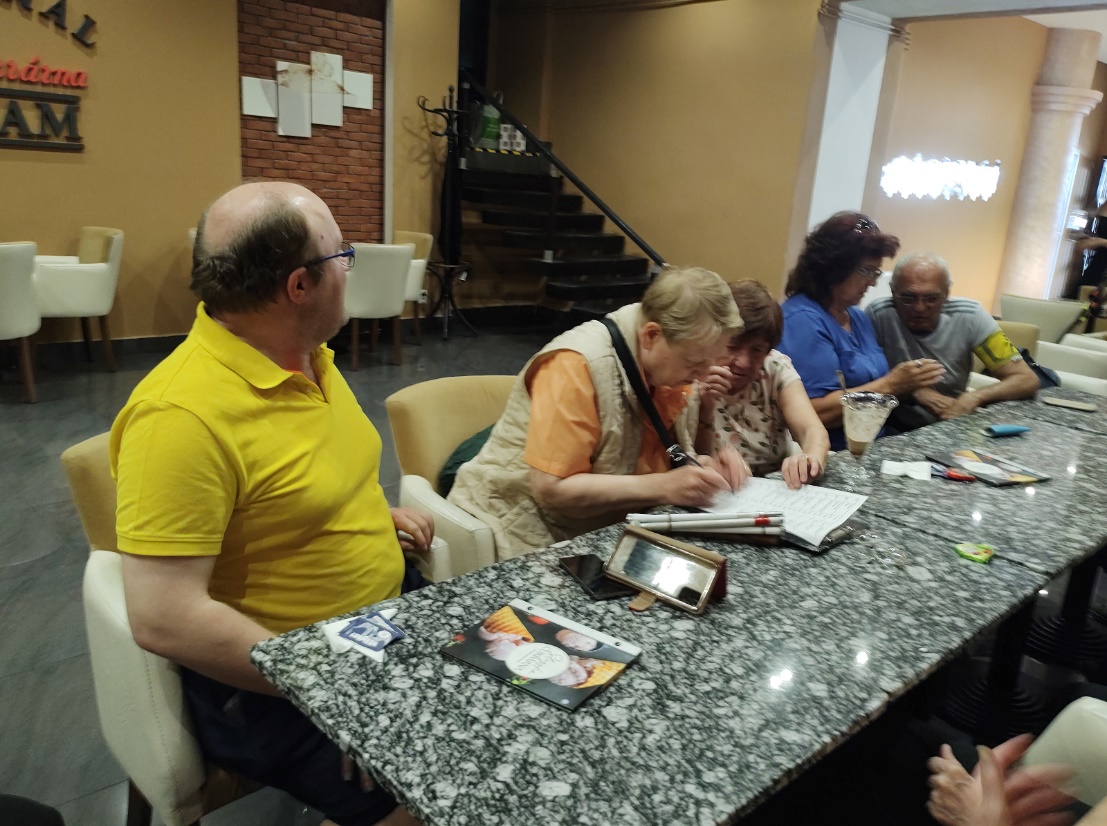 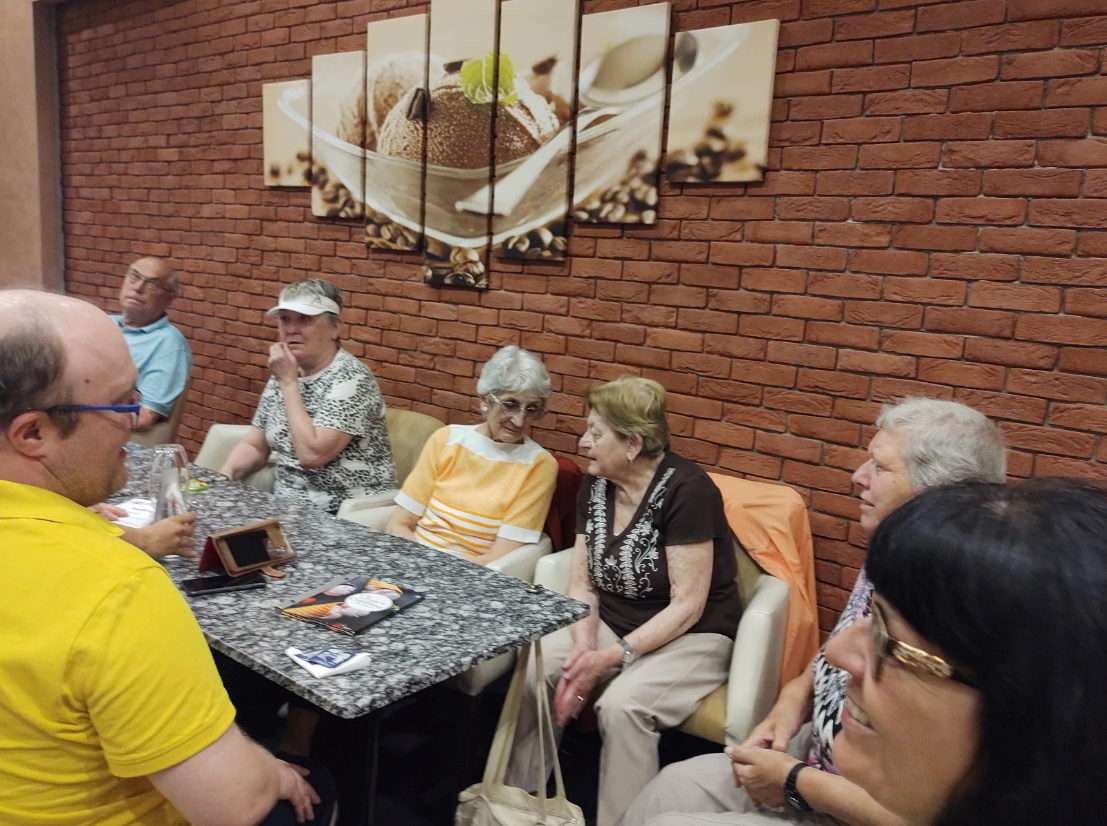 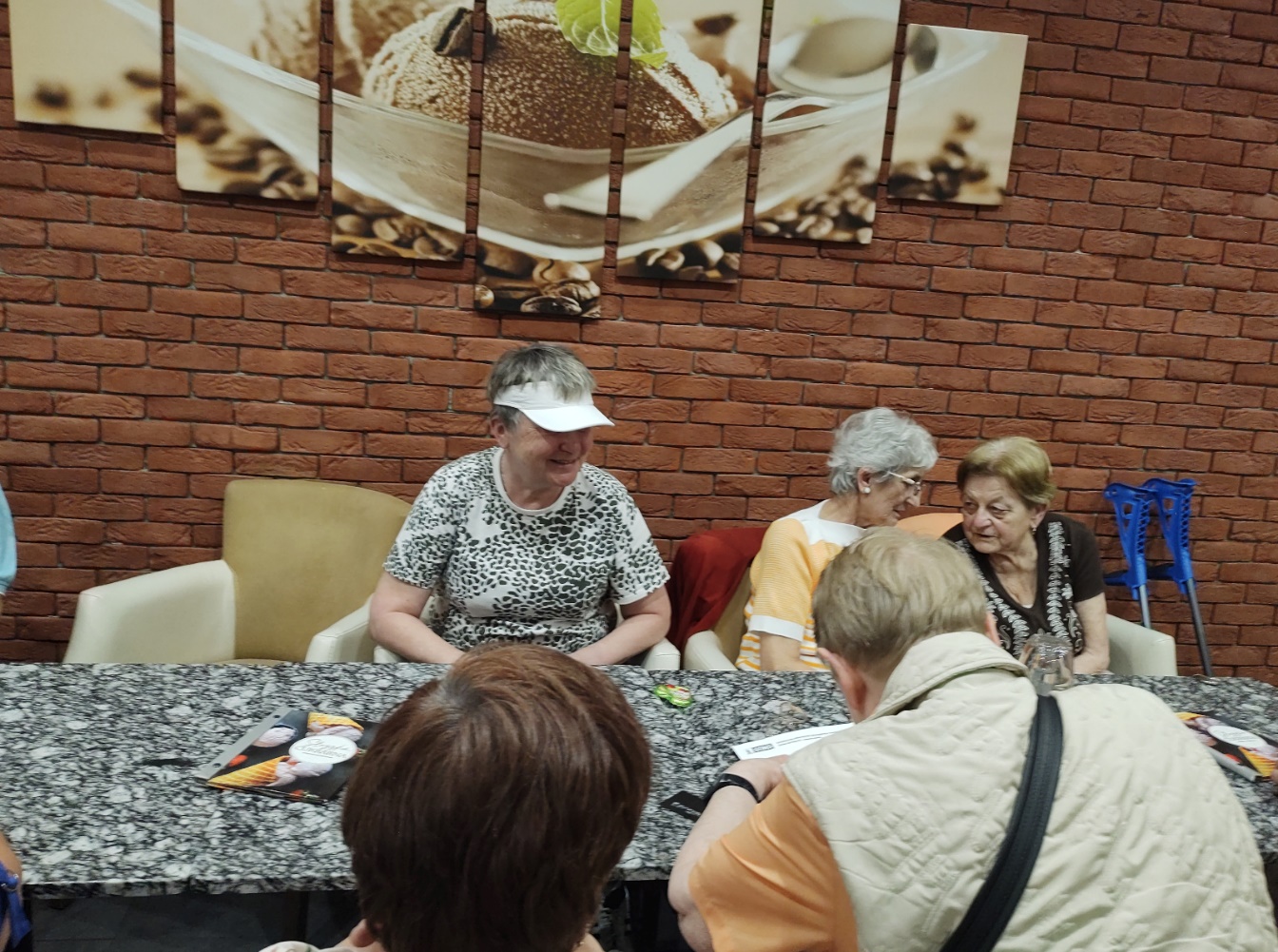 Setkání v MuzeuJako téměř každý třetí čtvrtek v měsíci, proběhlo i v červnu setkání v Žerotínském zámku. Tématem přednášky byla tentokrát historie tiskařství v Novém Jičíně, konkrétně tiskařů pánů Kryla a Scottiho.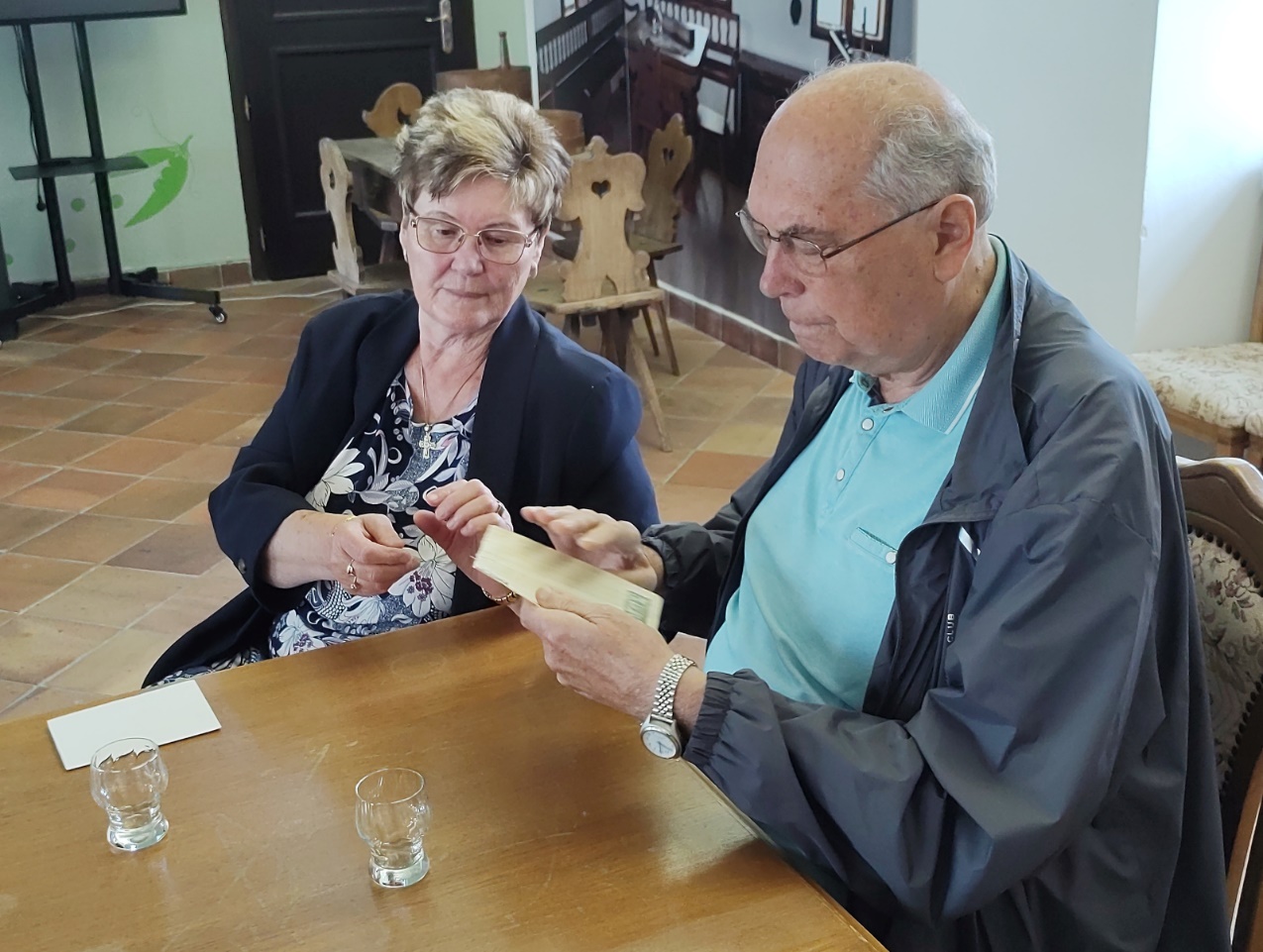 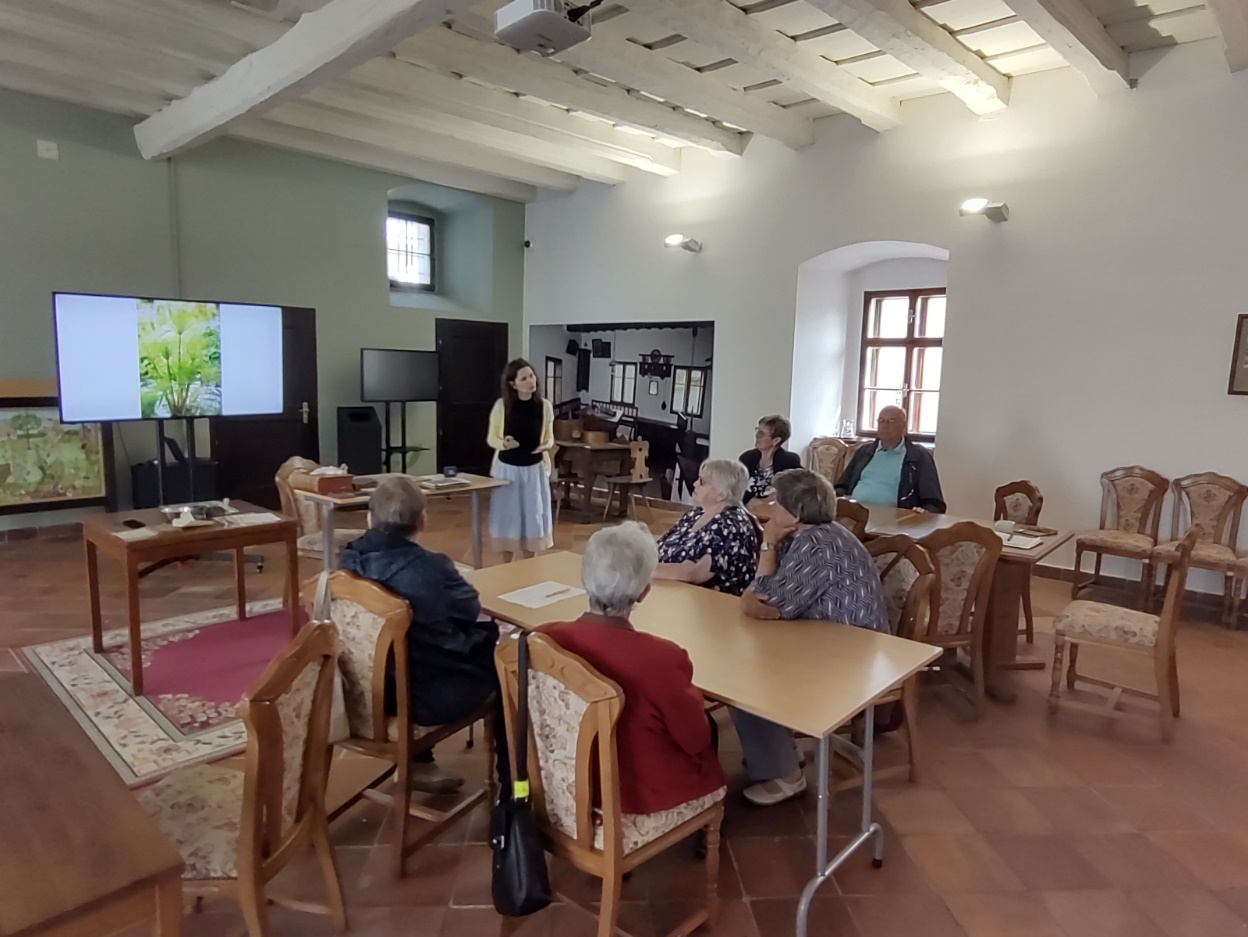 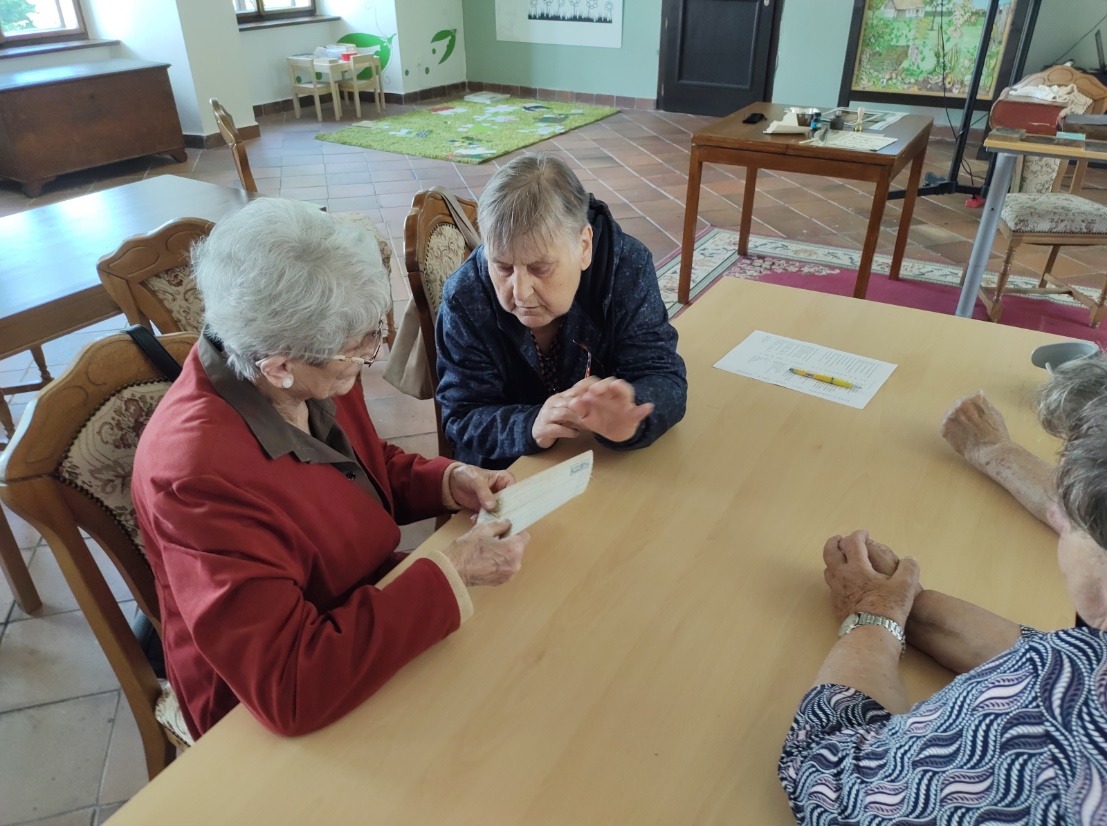 Online beseda ZORA – časopisy pro slabozraké a nevidomé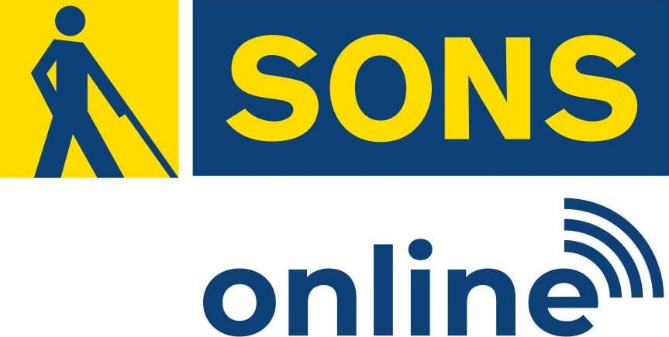 Poslední červnovou středu jsme se sešli v online prostředí na počítačích, tabletech a chytrých mobilních telefonech při besedě s šéfredaktorkou Zory, paní Danielou Thampy. Seznámila nás s fungováním redakce, s obsahem jednotlivých časopisů a vizi do budoucna. Dozvěděli jsme se, které časopisy v jakých formátech ZORA pravidelně vydává, jaké je jejich tematické zaměření, jak je můžeme objednat, jak se časopisy budou nadále vyvíjet a spoustu dalších zajímavých informací také z historie. Prostor byl také pro dotazy posluchačů. Tyto besedy probíhají v rámci projektu SONS online. Ke sledování těchto besed potřebujete počítač s připojením na internet nebo chytrý mobilní telefon. Pokud máte zájem o více informací a případnou pomoc s přihlašováním na tyto události, neváhejte nás kontaktovat.Vítání létaPoslední čtvrtek v červnu jsme společně přivítali léto již tradičně v prostorách fary Českobratrské církve Evangelické v Janáčkových sadech v Novém Jičíně.Za hojné účasti jsme probrali především blížící se rekondiční pobyt, společně jsme hledali zajímavá místa, které bychom mohli v blízkém okolí navštívit a další plánované aktivity na příští měsíce.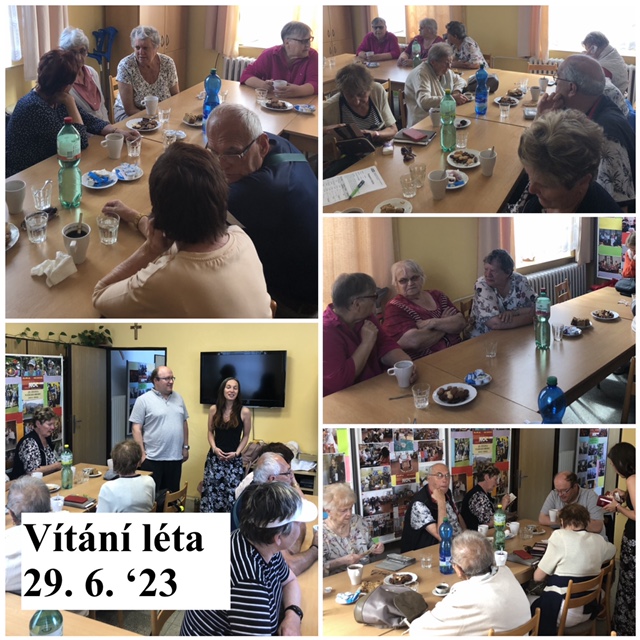 Měli jsme pozvaného i pana Dobiáše z Frenštátu pod Radhoštěm, aby nám zahrál na harmoniku a zazpíval pro dobrou náladu. Bohužel onemocněl a tak doufáme, že nás poctí svou návštěvou na konci roku na oblastním shromáždění.Chystané aktivityJak jsme vás již dříve informovali, v srpnu budou naše aktivity omezeny z důvodu čerpání dovolené.Konkrétně pan Martin Hyvnar bude první dva týdny v srpnu nepřítomen. V případě plánované návštěvy na odbočce se raději telefonicky nebo emailem ujistěte, zda váš požadavek může vyřídit zastupující Hanka Petrová.U plánovaných kolektivních aktivit se nezapomeňte včas přihlásit. Budou uskutečněny jen v případě minimálně dvou účastníků.Děkujeme za pochopení.Cvičení na židlích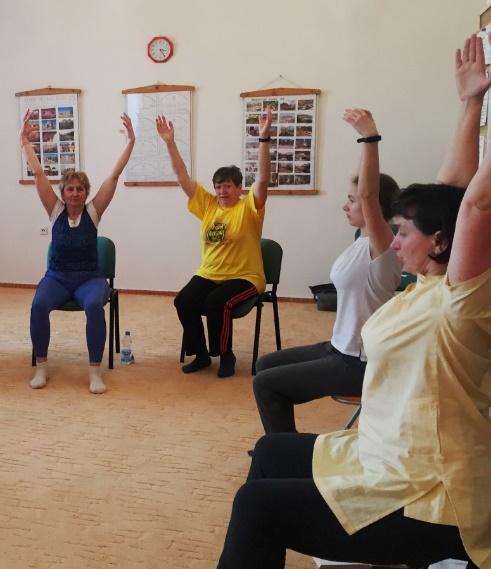 Od září, opět každé druhé a čtvrté úterý v měsíci se budeme scházet v prostorách naší klubovny, abychom si protáhli záda a krční páteř. Pokračovat budeme v procvičování jednoduché sestavy, kterou můžete cvičit samostatně doma a zlepšovat si tak svou fyzickou kondici. Nepotřebujete žádné sportovní oblečení, stačí volnější halenka nebo tričko, ve kterém budete moci lehce zvednout ruce a nebude vás nikde škrtit nebo táhnout. Pozor, počet míst omezen. Na tuto aktivitu je nutné se přihlásit. KDY: 	5. a 19. 9. 2023 od 10:00 (úterý)KDE:	Klubovna SONS	Sokolovská 9, 741 01 Nový JičínPŘIHLÁŠENÍ:	do předchozího pátkunovyjicin-odbocka@sons.cz775 086 748 (H. Petrová)Diskusní klub u kávy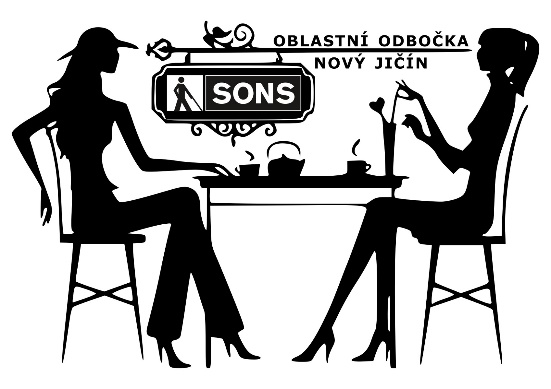 Společenské setkání v přátelské atmosféře, povídání o proběhlých i plánovaných aktivitách, vzájemné sdílení ze života nejen se zrakovým postižením, káva, čaj a drobné občerstvení, to jsou naše pravidelná setkání na Diskusním klubu u kávy.Probíhají každý první čtvrtek v měsíci u nás na odbočce nebo v cukrárnách a kavárnách v Novém Jičíně či v Kopřivnici. Srdečně vás zveme, přijďte si posedět, popovídat a možná poznat nové přátele, kteří mají také potíže se zrakem. KDY: 	7. 9. 2023 od 13:00 (čtvrtek)KDE:	UpřesnímeCENA:	60,- Kč – příspěvek na občerstveníPŘIHLÁŠENÍ:	do předchozího úterýnovyjicin-odbocka@sons.cz775 086 748 (H. Petrová)Qardo - hra pro nevidoméDle vašeho zájmu se budeme i nadále scházet u Qarda. 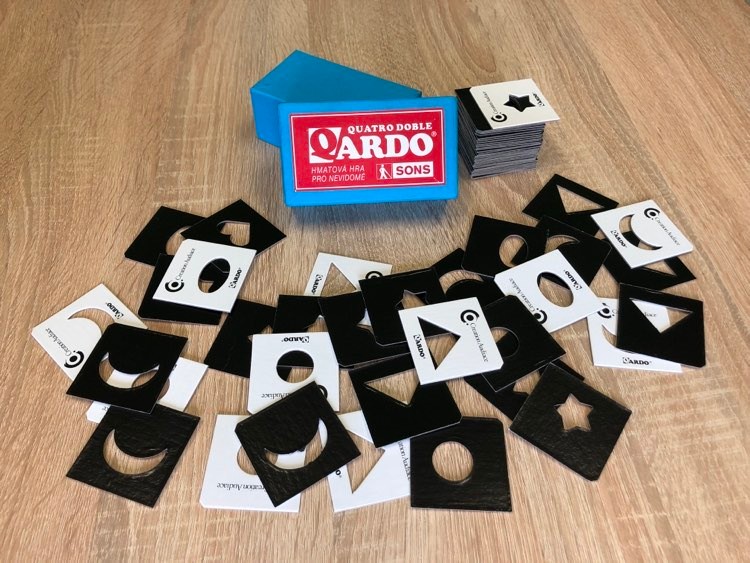 Qardo je společenská hmatová hra pro nevidomé a slabozraké, kterou s nimi mohou hrát i vidící. Setkáváme se pravidelně každé druhé a čtvrté úterý v měsíci.Hra je nenáročná, zvládne ji každý. Srdečně vás zveme, přijďte se nejen pobavit, ale také si procvičit hmat, jemnou motoriku a postřeh. Pozor, počet míst omezen. Na tuto aktivitu je nutné se přihlásit. KDY: 	12. a 26. 9. 2023 od 10:00 (úterý)KDE:	Klubovna SONS	Sokolovská 9, 741 01 Nový JičínPŘIHLÁŠENÍ:	do předchozího pátkunovyjicin-odbocka@sons.cz775 086 748 (H. Petrová)Mozkový joggingKvízy, hlavolamy, zábavná slovní a početní cvičení a další aktivity, to je mozkový jogging. 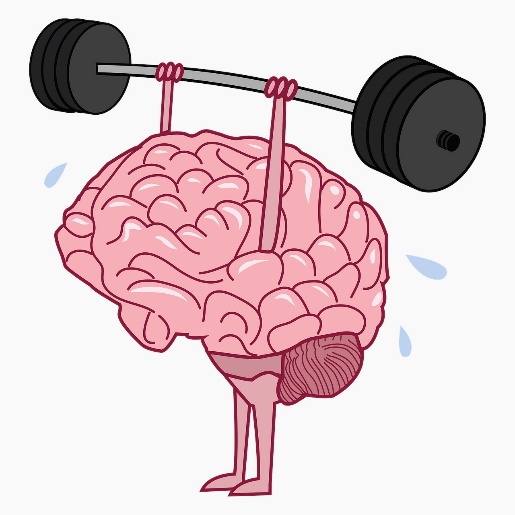 Srdečně zveme všechny, kteří mají chuť se pobavit a protáhnout si mozkové závity cvičením paměti a pozornosti. Tato aktivita je sestavena tak, aby se jí mohli účastnit i ti, kteří nebyli přítomní na minulých setkáních. Pozor, počet míst omezen. Na tuto aktivitu je nutné se přihlásit. KDY: 	14. 9. 2023 od 10:00 (čtvrtek)KDE:	Klubovna SONS	Sokolovská 9, 741 01 Nový JičínPŘIHLÁŠENÍ:	do předchozího úterýnovyjicin-odbocka@sons.cz775 086 748 (H. Petrová) Setkání v MuzeuTřetí čtvrtek v září proběhne další setkání v Žerotínském zámku v Novém Jičíně. Tentokrát s paní Lucií Kazlepkovou z Muzea nákladních automobilů Tatra v Kopřivnici.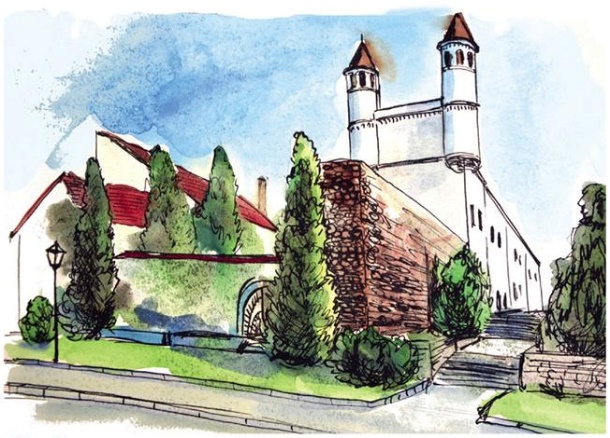 Budeme si povídat o historii výroby automobilů v Kopřivnici i o novém kopřivnickém muzeu.Na tuto aktivitu je nutné se přihlásit. KDY: 	21. 9. 2023 od 10:00 (čtvrtek)KDE:	Žerotínský zámek 	28. října 51/12, 741 01 Nový JičínCENA:	40,- Kč – vstupnéPŘIHLÁŠENÍ:	do předchozího úterýnovyjicin-odbocka@sons.cz775 086 748 (H. Petrová)Koncert DUN v Kuníně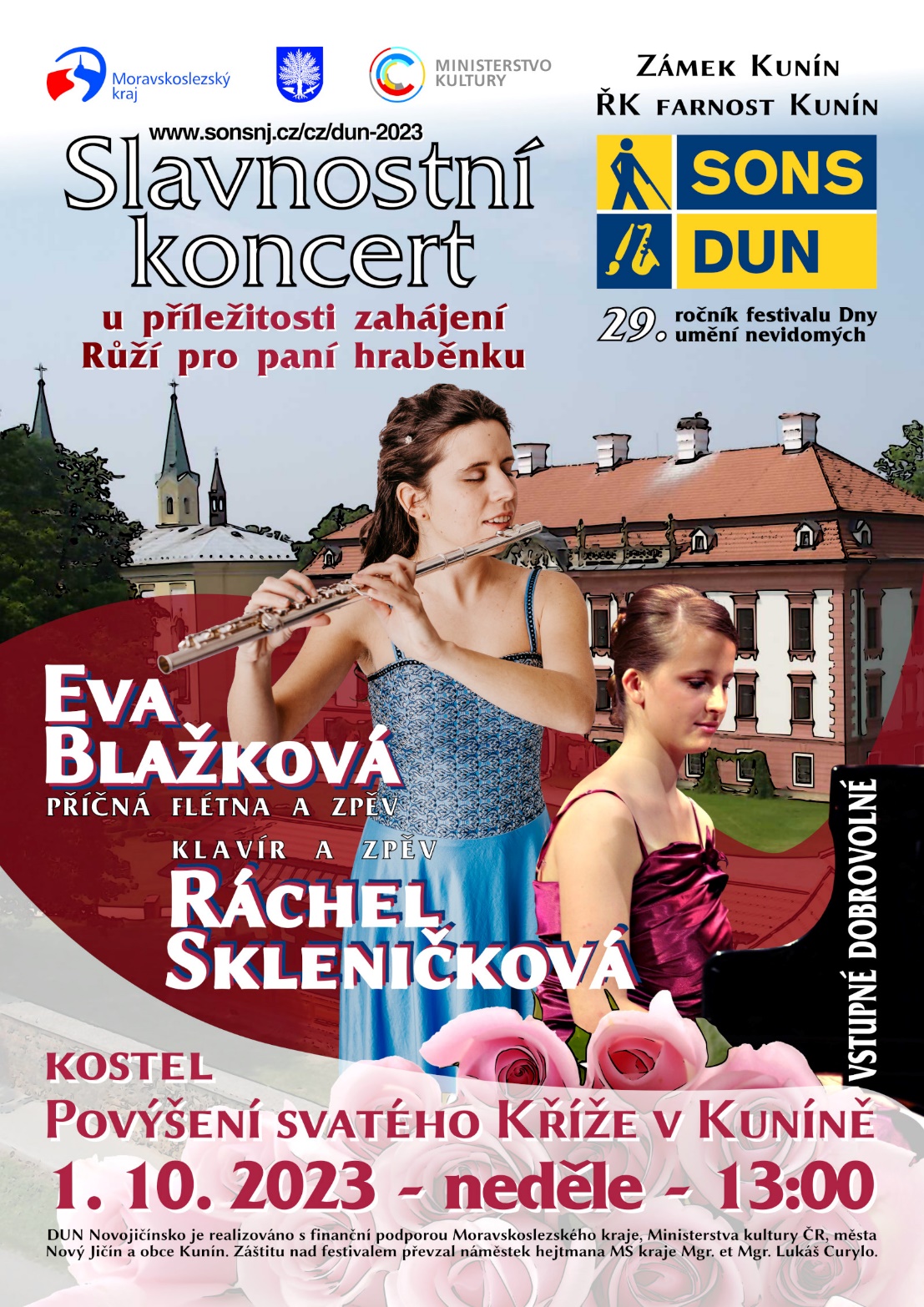 Slavnostní koncert u příležitosti zahájení Růží pro paní hraběnku pořádáme v rámci 29. ročníku festivalu Dny umění nevidomých.KDY: 	01. 10. 2023 od 13:00 (neděle)KDE:	kostel Povýšení svatého Kříže v KuníněVYSTOUPÍ:	Eva Blažková - příčná flétna a zpěv	Ráchel Skleničková - klavír a zpěvCENA:	dobrovolné vstupnéKoncert DUN v Novém Jičíně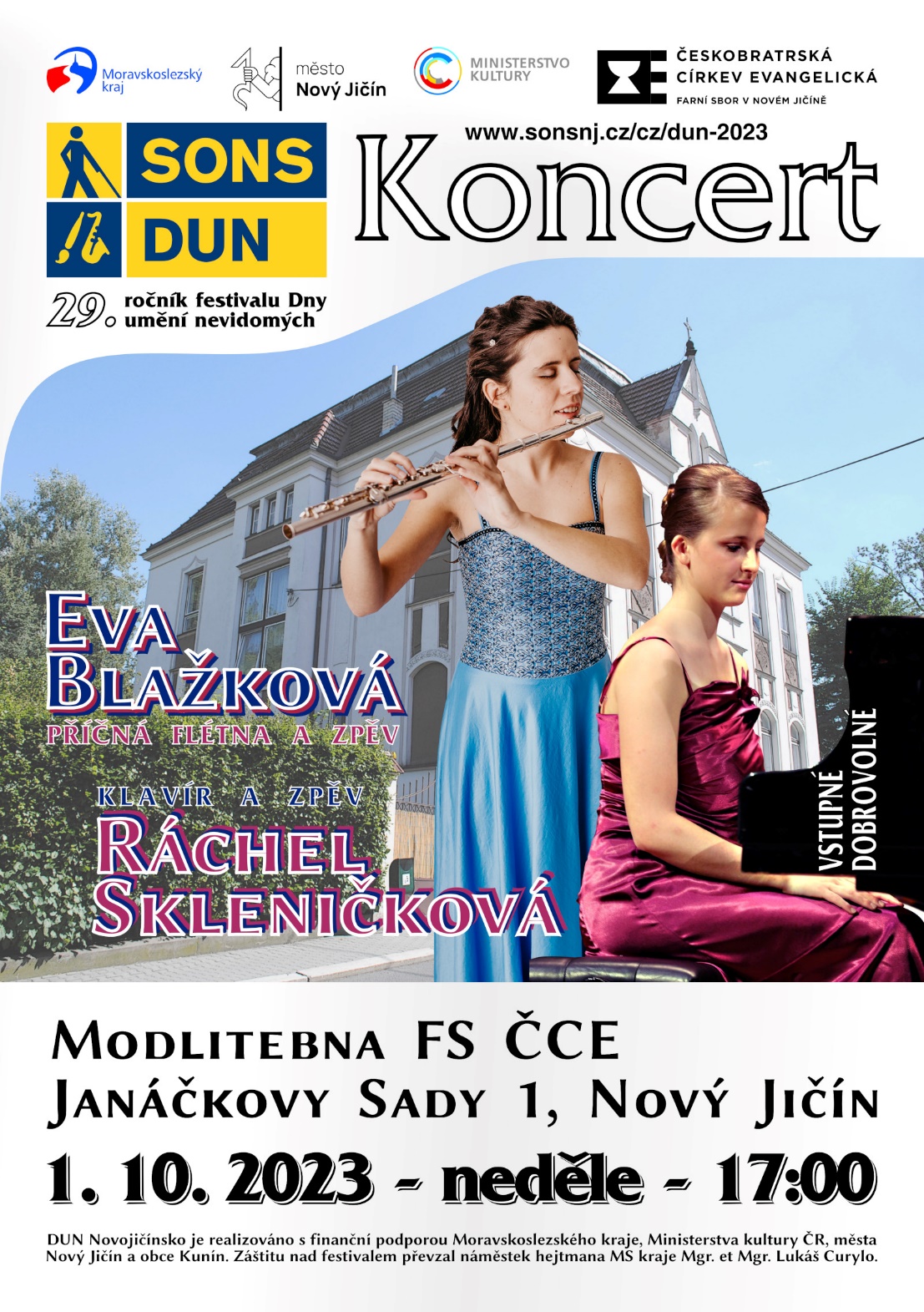 Koncert pořádáme v rámci 29. ročníku festivalu Dny umění nevidomých.KDY: 	01. 10. 2023 od 17:00 (neděle)KDE:	modlitebna Farního sboru Českobratrské 
	církve evangelické	Janáčkovy Sady 1, Nový JičínVYSTOUPÍ:	Eva Blažková - příčná flétna a zpěv	Ráchel Skleničková - klavír a zpěvCENA:	dobrovolné vstupnéTermíny nejbližších akcíTermíny nejbližších akcístr.05.09.23Cvičení na židlích1007.09.23Diskusní klub u kávy1112.09.23Qardo1214.09.23Mozkový jogging1319.09.23Cvičení na židlích1021.09.23Setkání v Muzeu Nový Jičín1426.09.23Qardo1201.10.23DUN koncert Evy Blažkové a Ráchel Skleničkové v  kostele Povýšení svatého Kříže v Kuníně (13:00)1501.10.23DUN koncert Evy Blažkové a Ráchel Skleničkové v  modlitebně ČCE, Janáčkovy Sady 1, Nový Jičín (17:00)1602.10.23
až
28.11.23DUN výstava Mandal Květy Zumrové v  Městské knihovně, Husova 1151, Nový Jičín - v provozní době knihovny03.10.23Cvičení na židlích05.10.23Diskusní klub u kávy